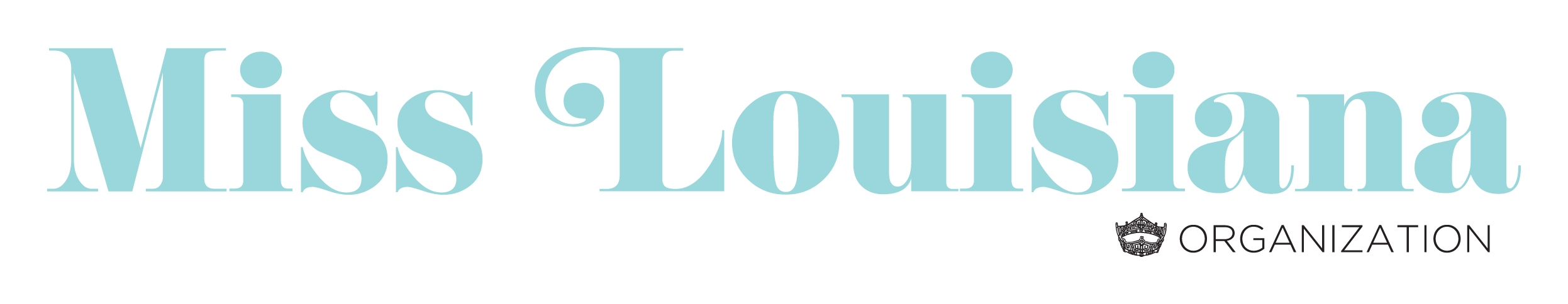 Official Crowns & Sash KA Concepts “Official” Miss America Crown Provider KA Concepts, Ltd. (800) 528-4926 3 Somner Drive Huntington Station, New York 11746 www.TheBestCrowns.com You may also access information to order crowns from the Miss America resource portal. The Sash Company “Official” Miss America Sash ProviderThe Sash Company (877) 443-SASH(7274) www.thesashcompany.com Sash’s are not required by the Miss Louisiana Organization. However, if a sash is provided it must be the official sash purchased from The Sash Company.  You may also access information to order a sash from the Miss America resource portal.